Алгоритм входа в личный кабинет на ДО (для преподавателя)Набираем в поисковой строке название колледжа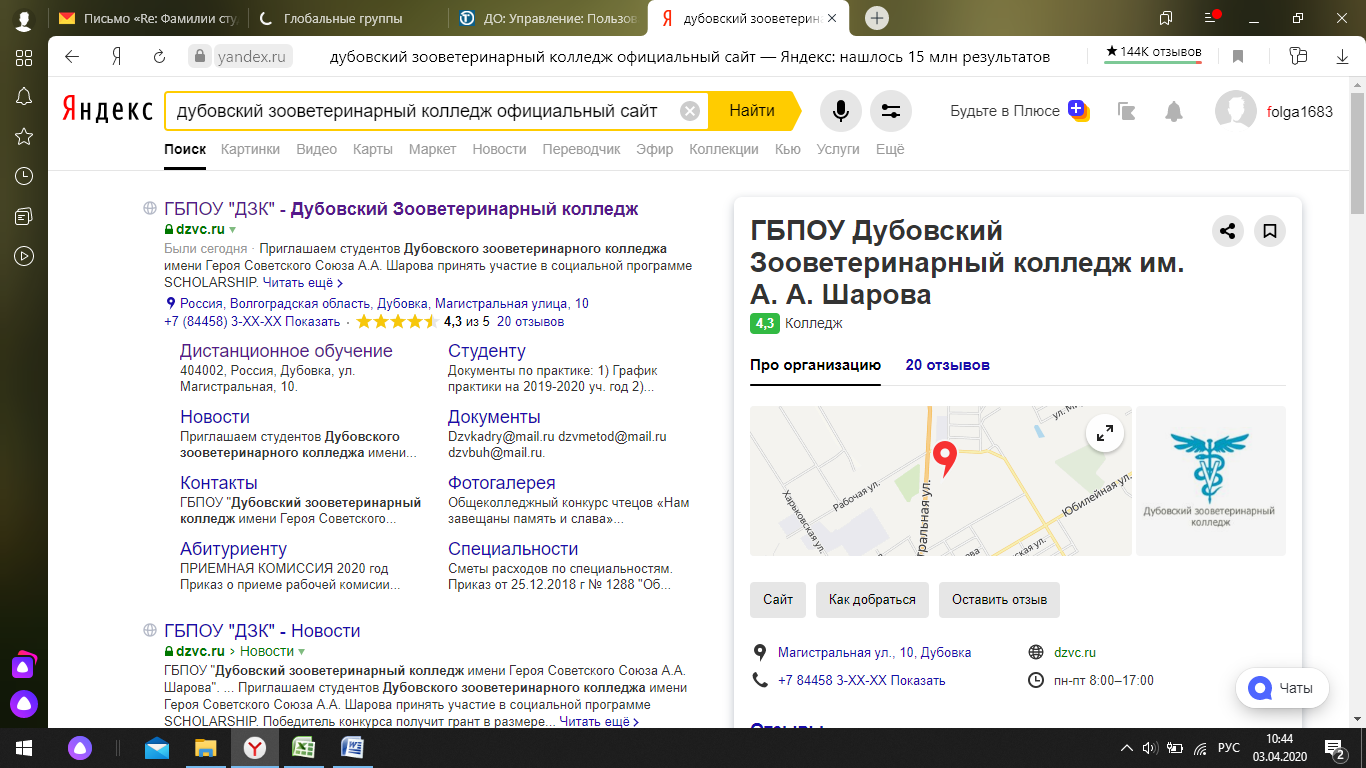 Входим на главную страницу.  Слева в меню находим ссылку: ДИСТАНЦИОННОЕ ОБУЧЕНИЕ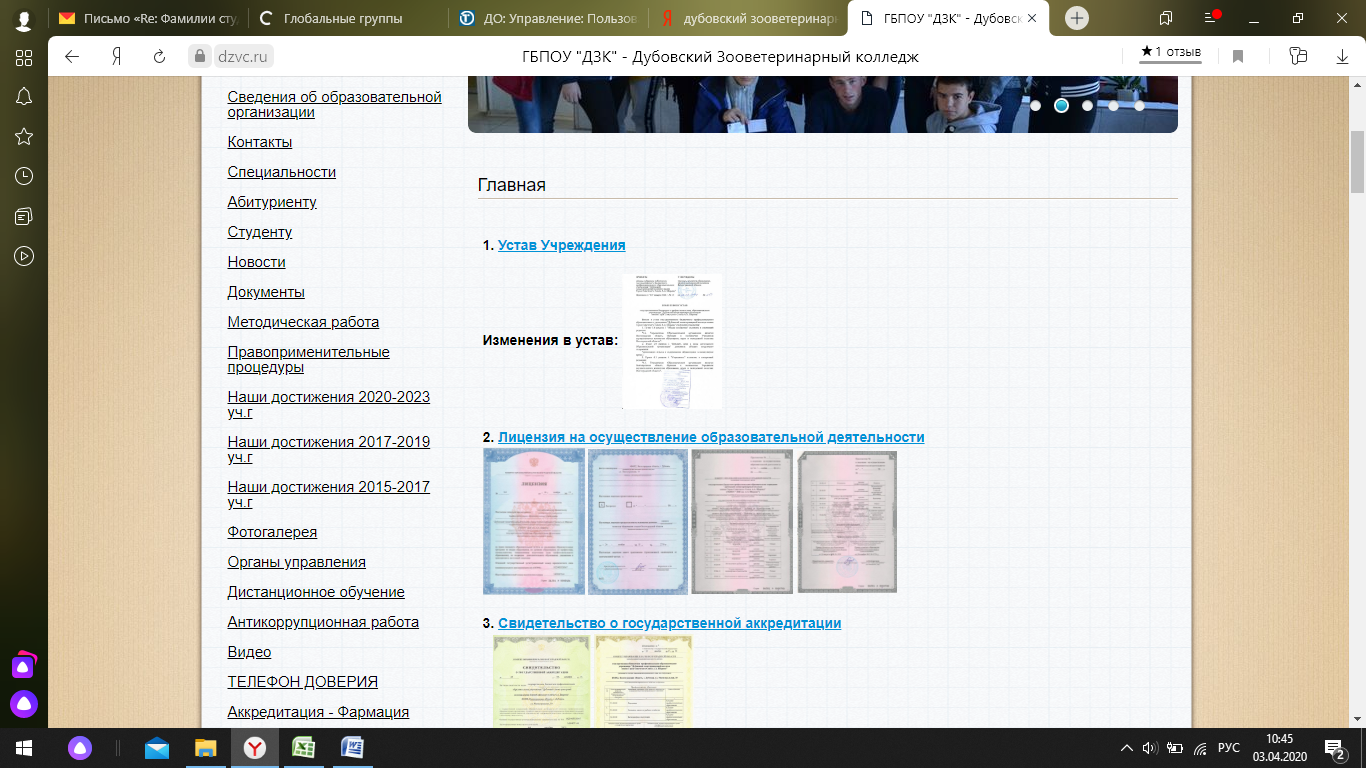 Нажимаем на ссылку или на картинку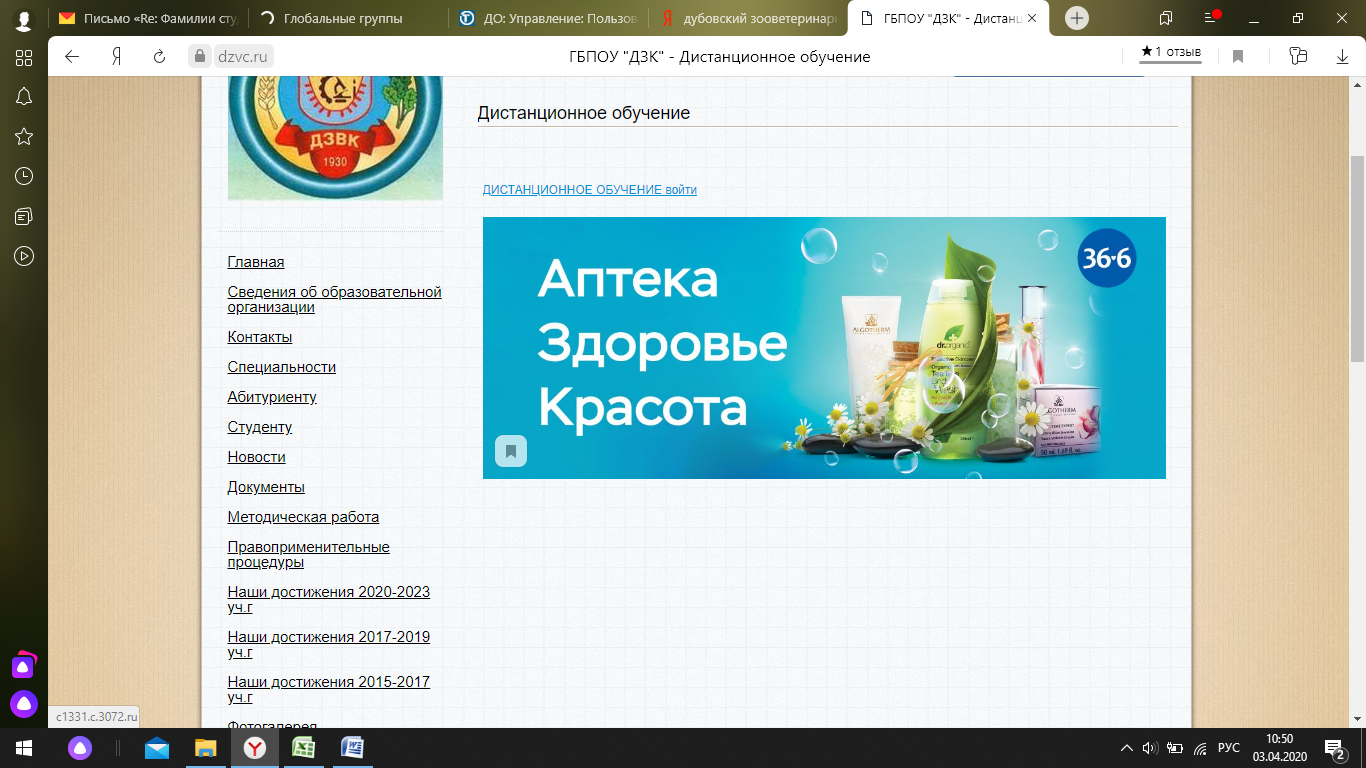 Вводим личный логин и пароль, который Вам был присвоен. Если Вам предлагают поменять пароль на свой – поменяйте и запомните! Чтобы в следующий раз Вы заходили только по своему личному измененному паролю. Логином является Ваша личная электронная почта. У кого электронная почта имеет заглавные буквы, в логине укажите их маленькими.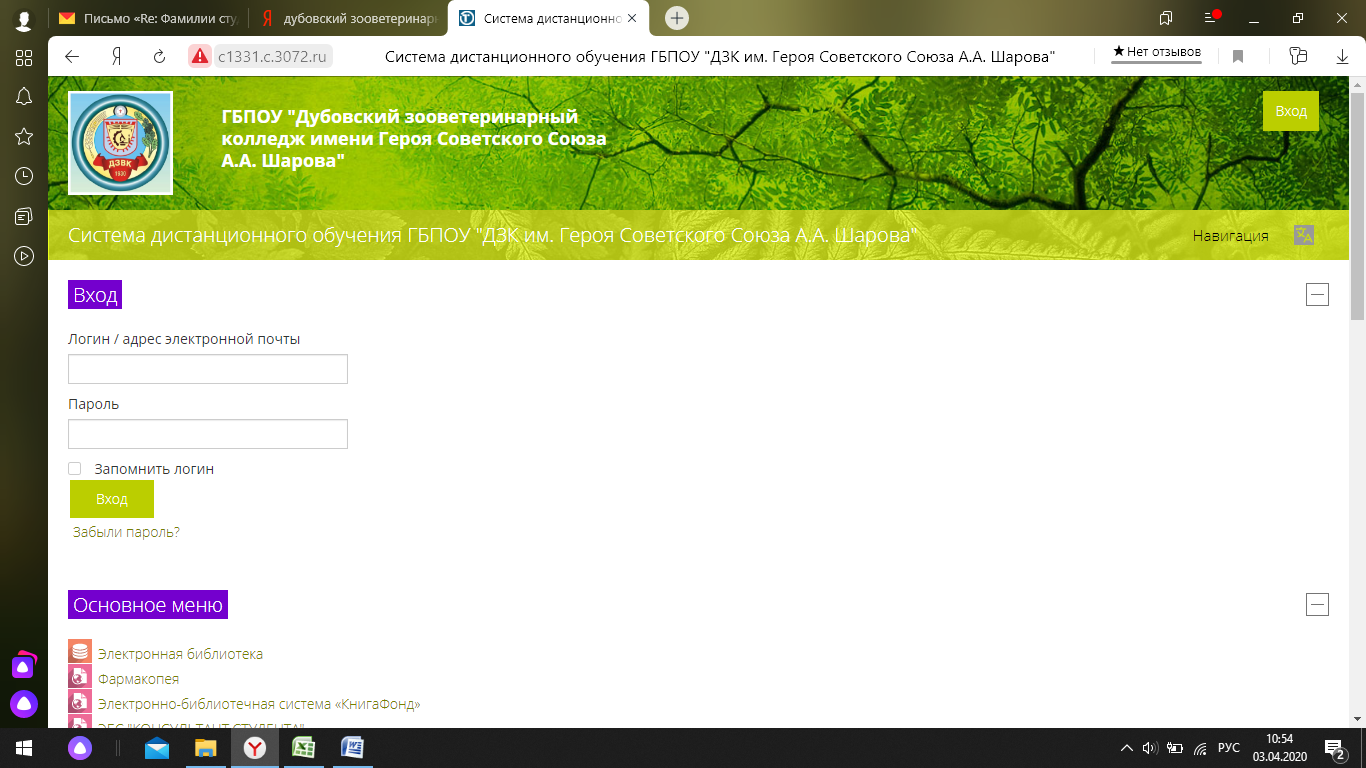 Далее выбираем специальность (Кинология, Ветеринария) и  курс обучения (1, 2, 3) и ведущую дисциплину.По расписанию выбираем дисциплину и выставляем задания для студентов.Например, 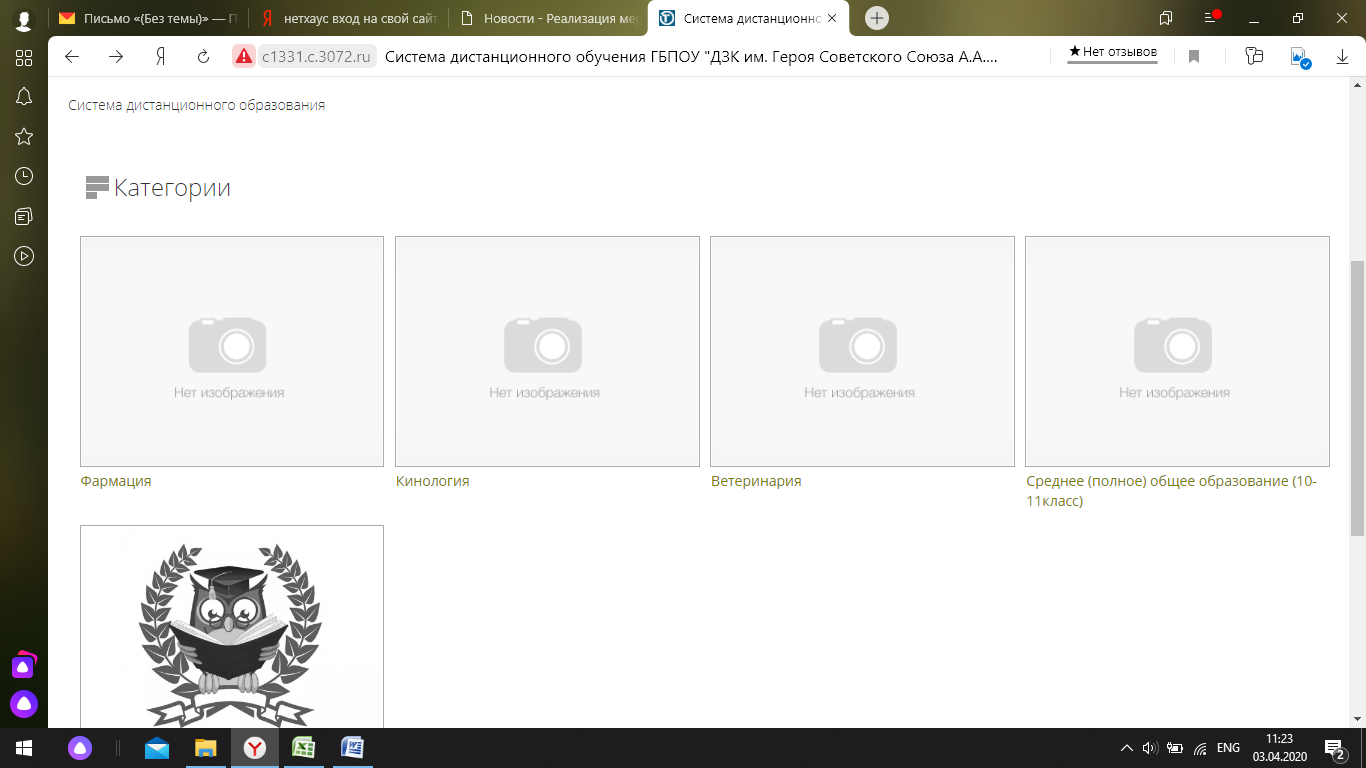 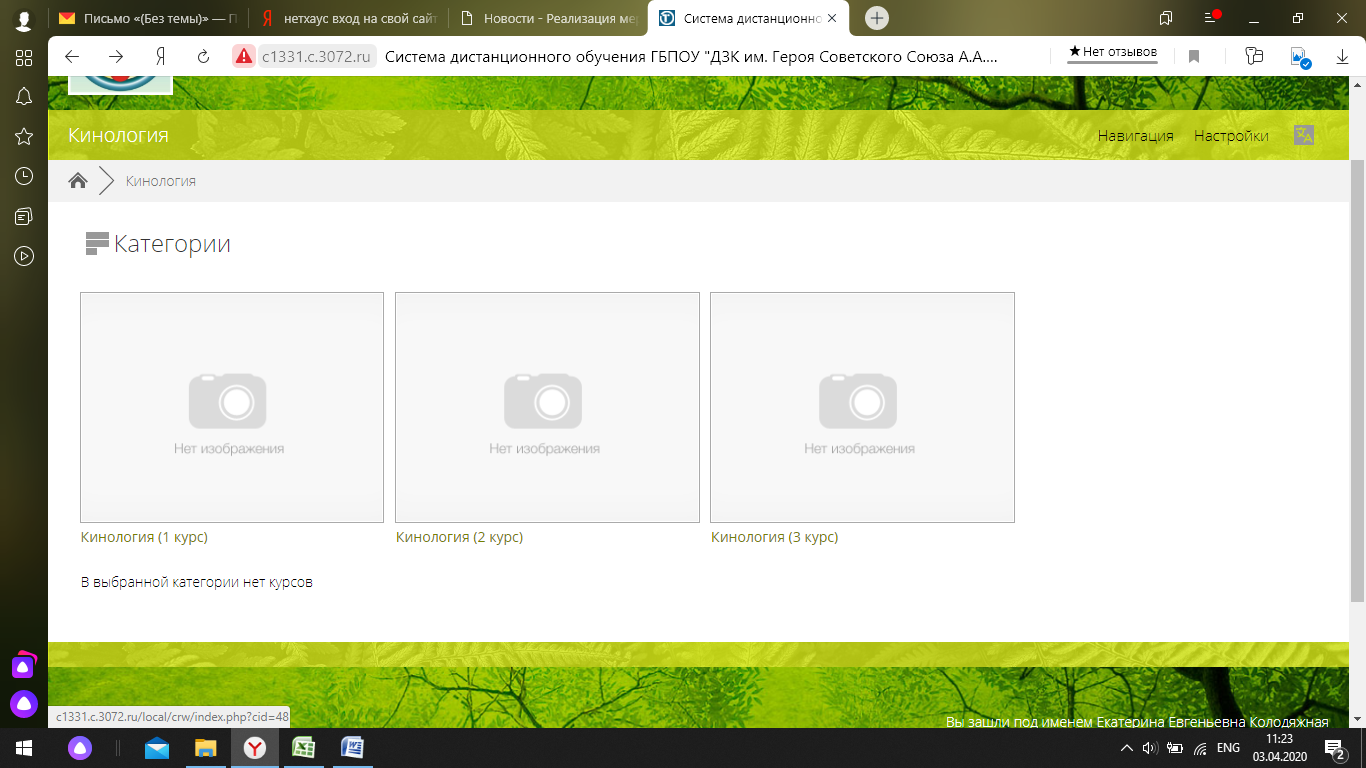 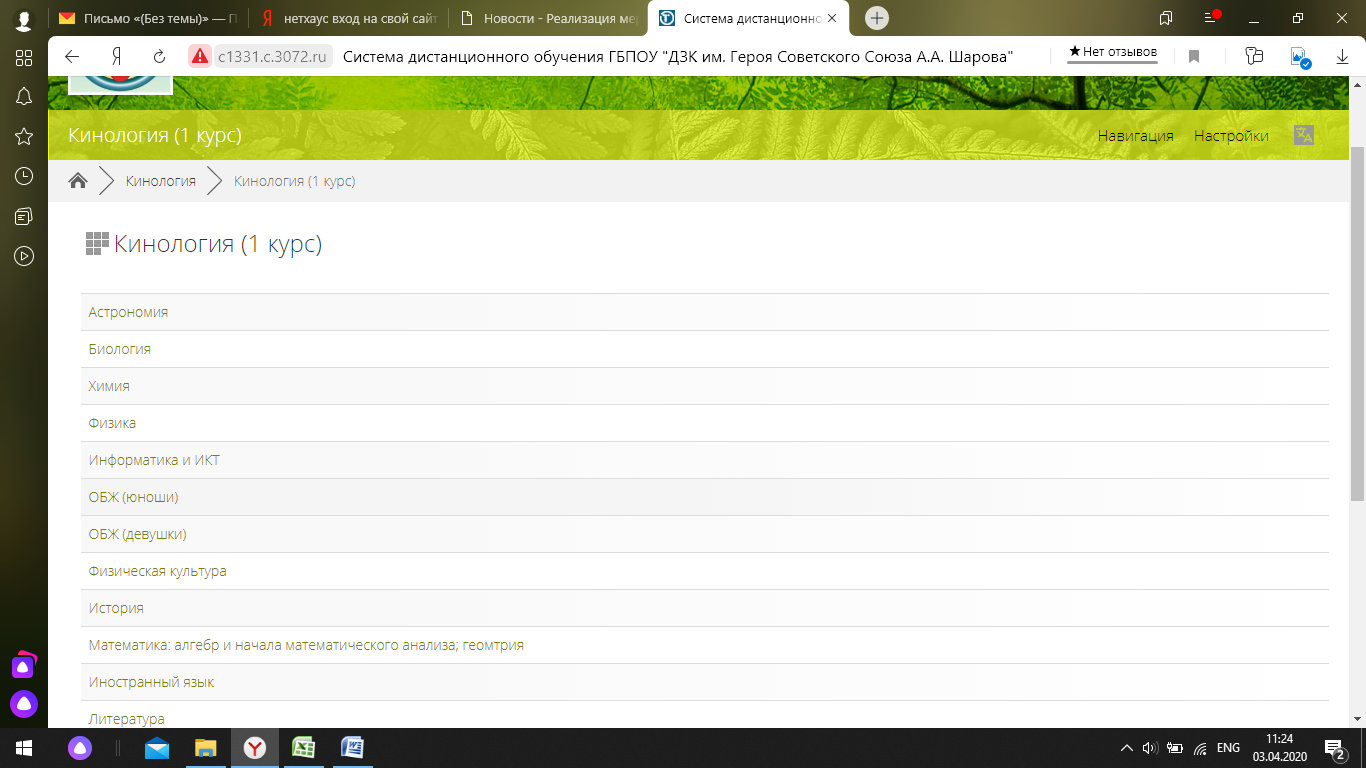 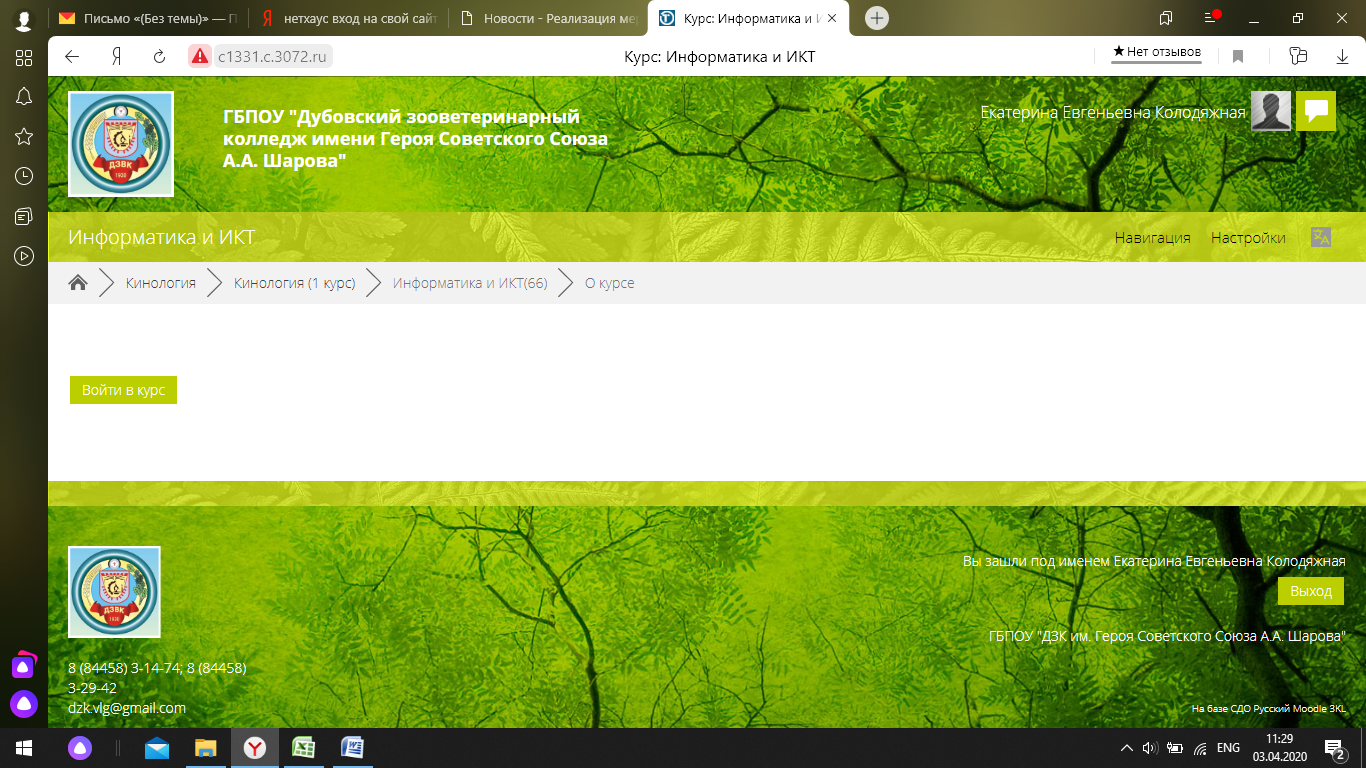 	Войти в курс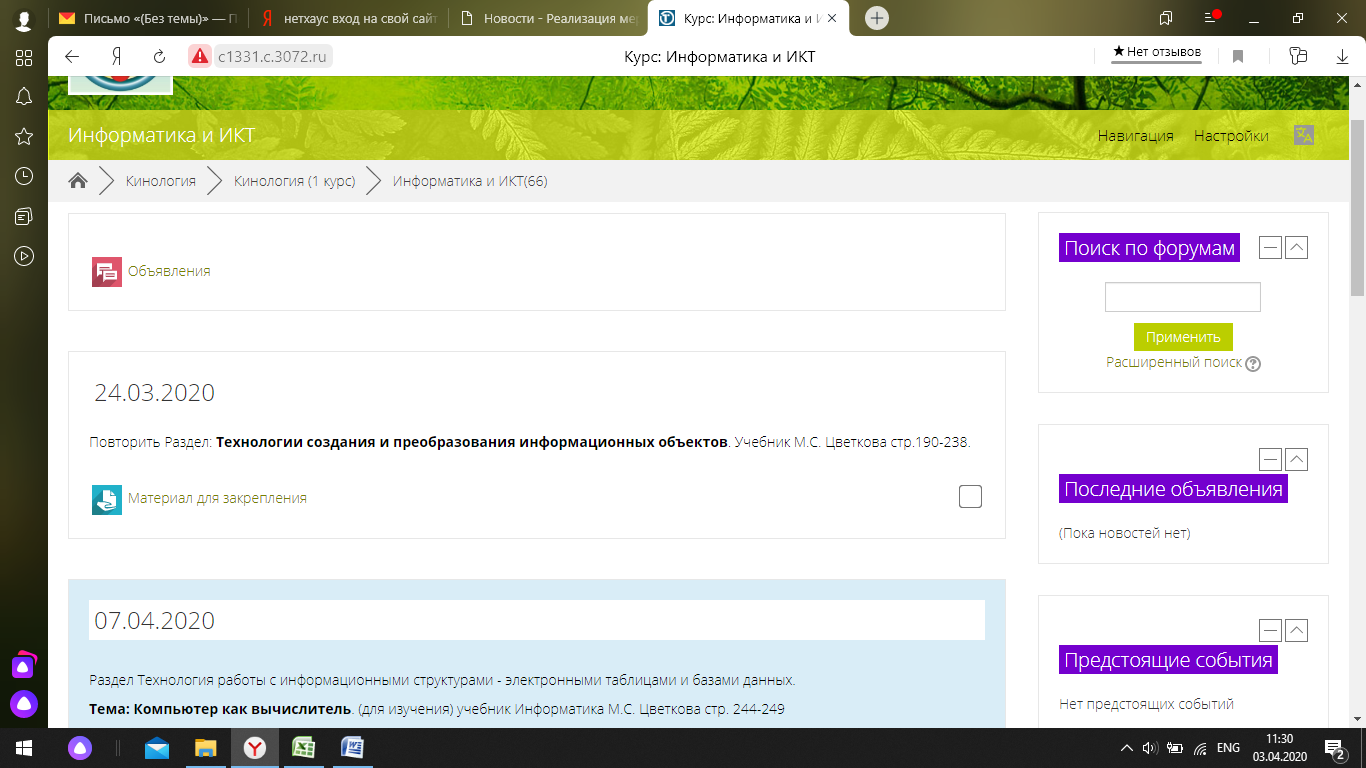 Редактируем дату, согласно расписанию 24.03.2020 – пишем тему- прикрепляем задания. ……..По окончанию работы обязательно нажмите кнопку СОХРАНИТЬ.АЛГОРИТМ ОЦЕНИВАНИЯ ДИСЦИПЛИНЫНапример, также заходите в специальность, дату, тему 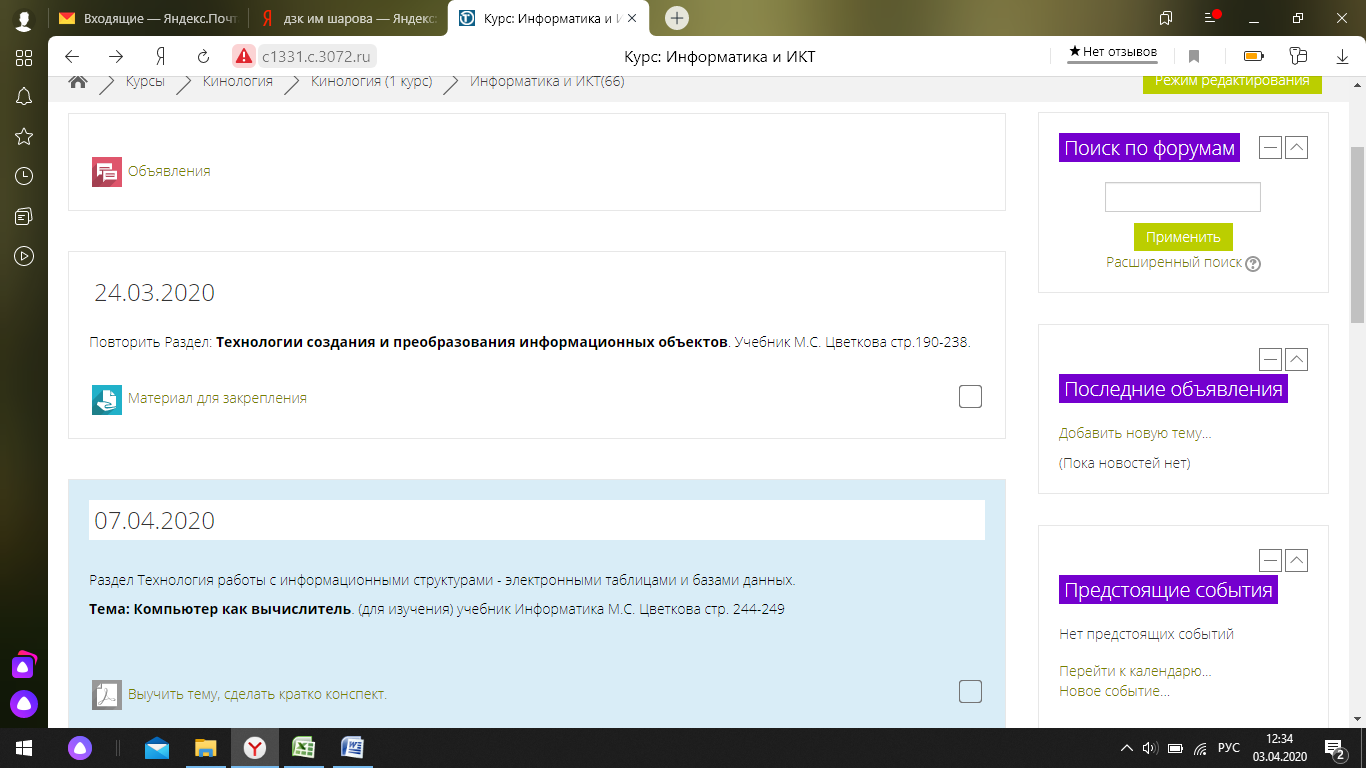 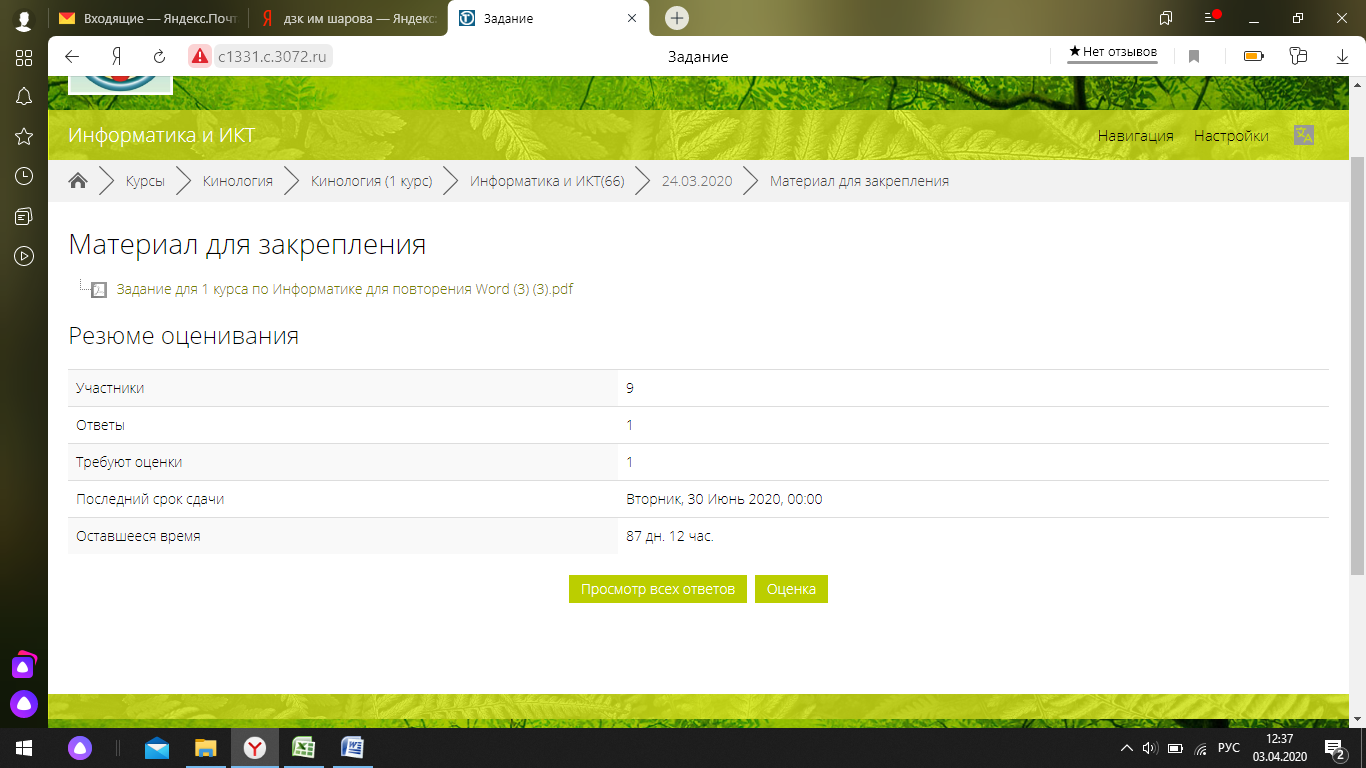 Нажимаем просмотр ответов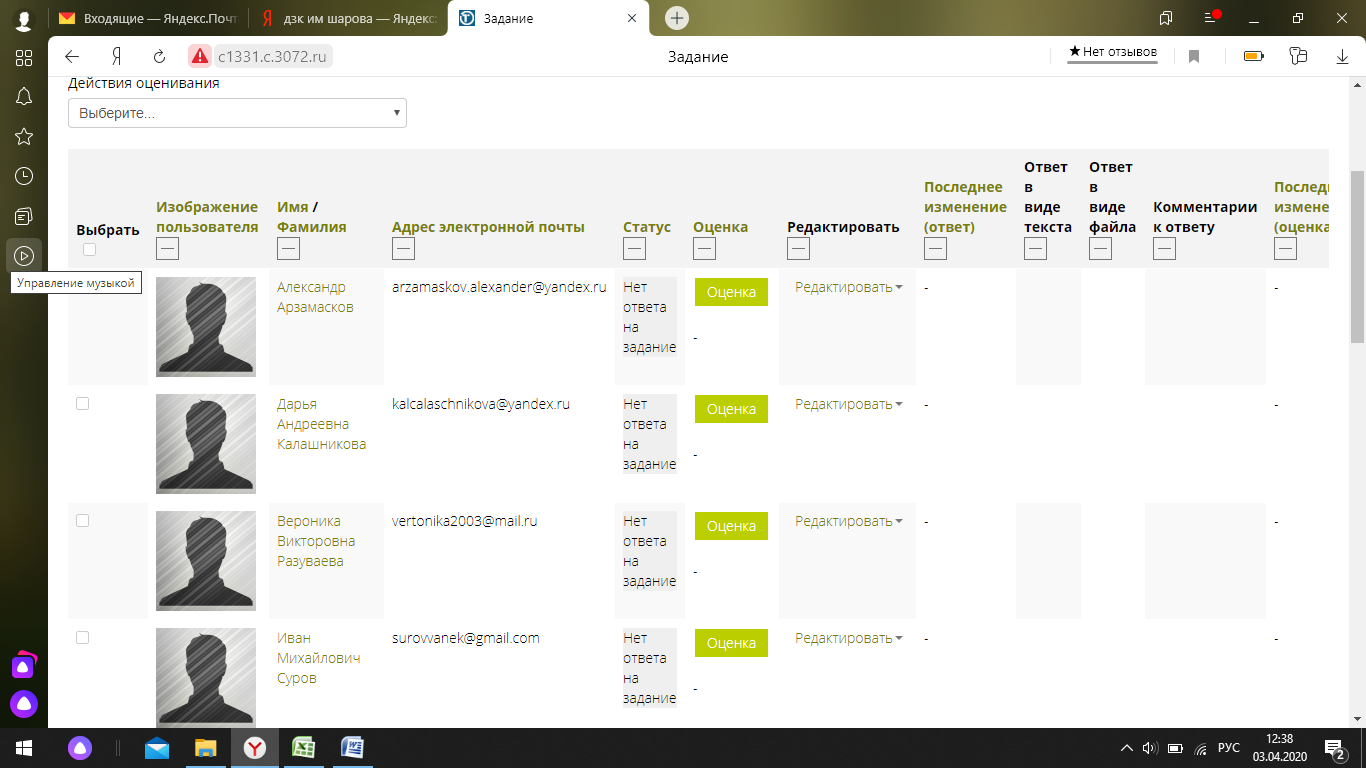 Найти Екатерину К. и оценить ее работу или дать рекомендации.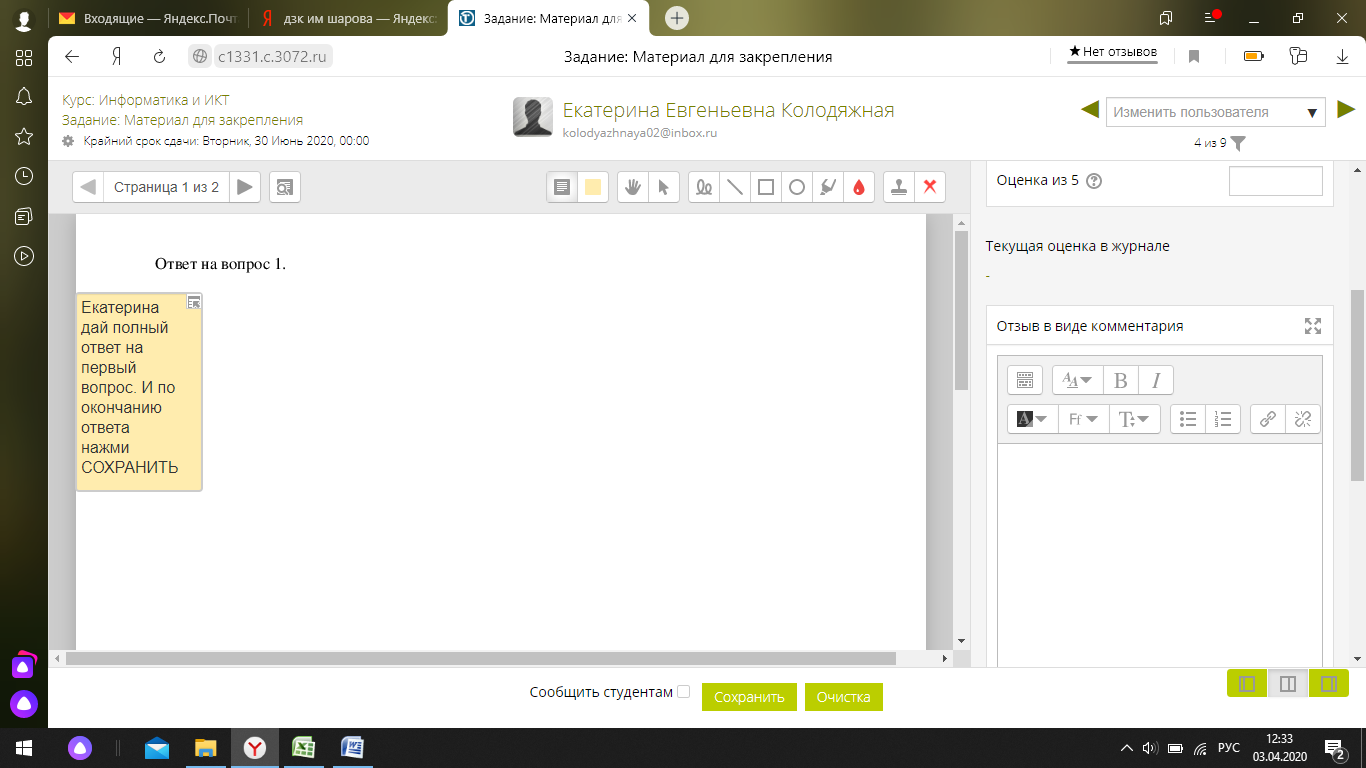 Выставить информацию можно и так (Например, лекция, конспект), если обучающемуся не надо прикреплять свои записи или фото: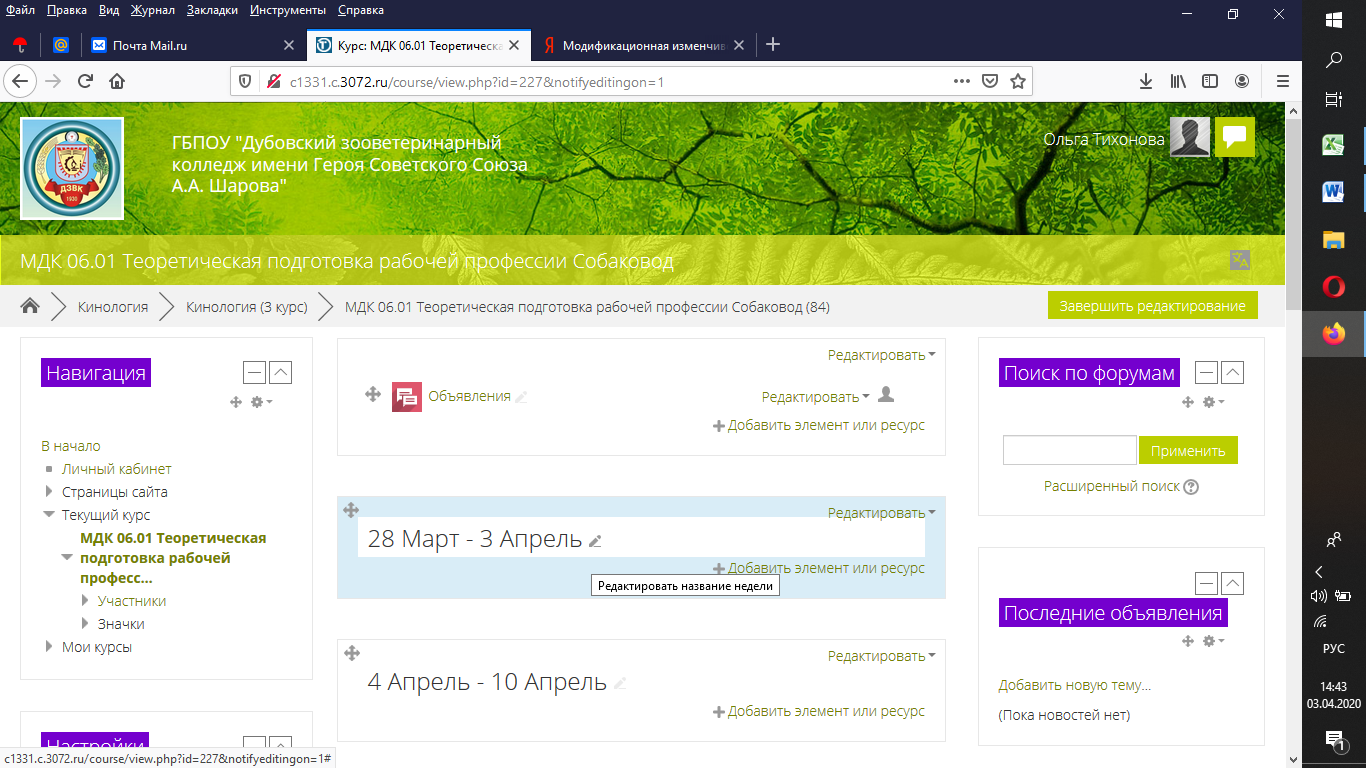 После выбора «Добавить элемент или ресурс» появится окно для выбора, находим там «файл», выбираем и нажимаем «добавить»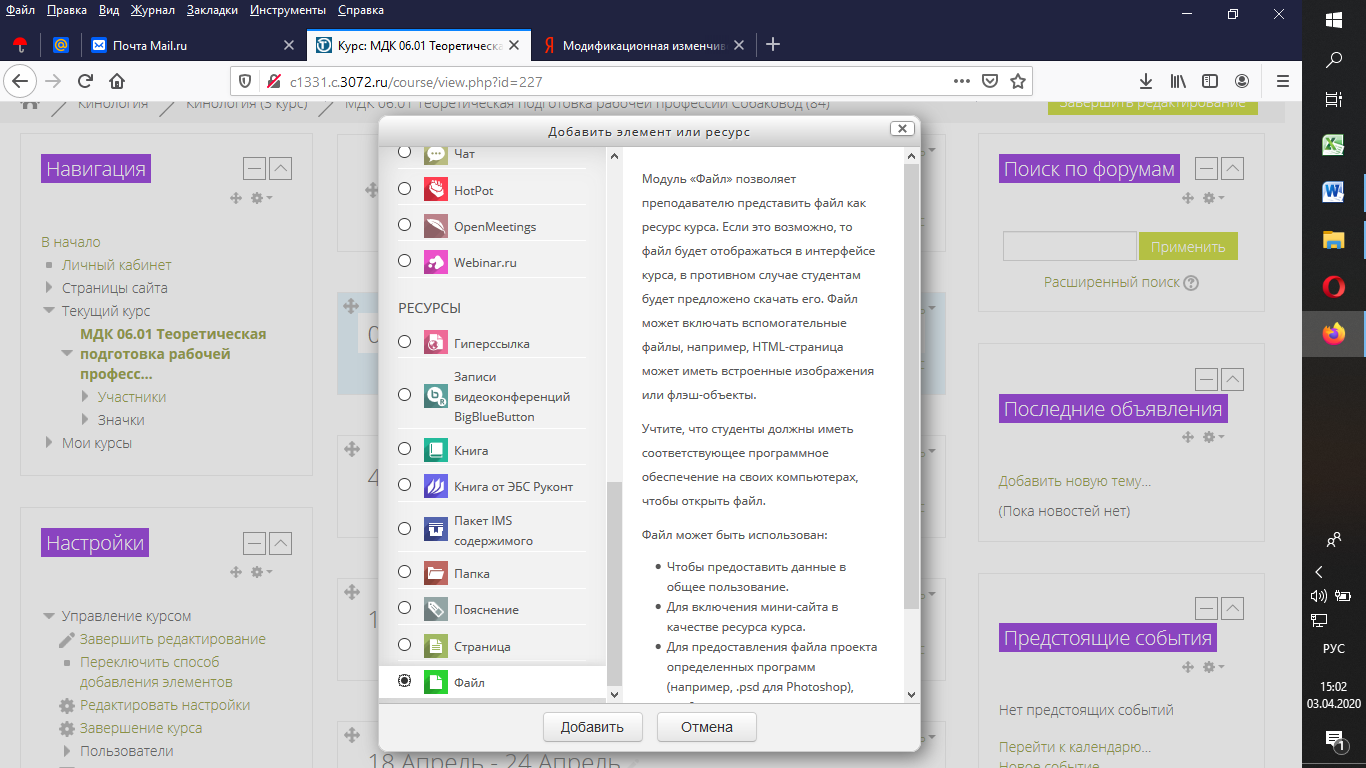 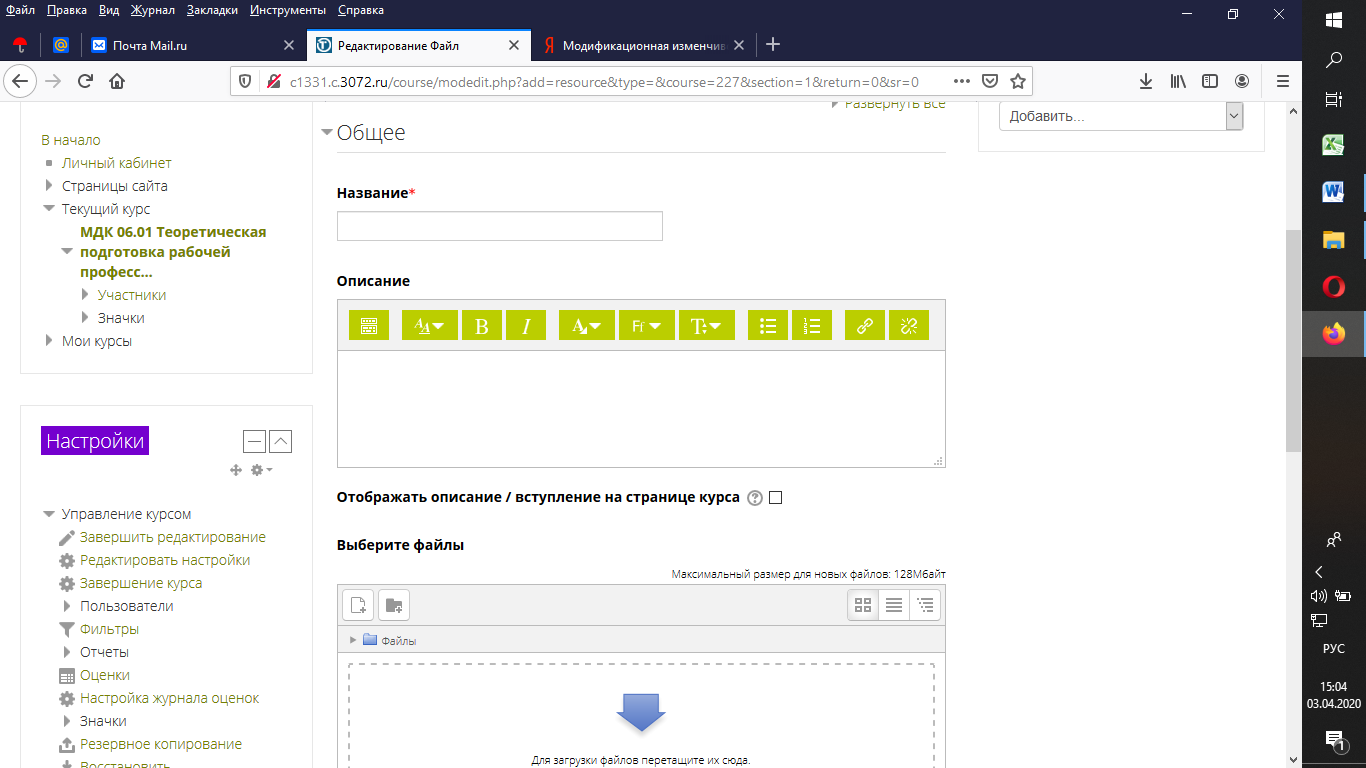 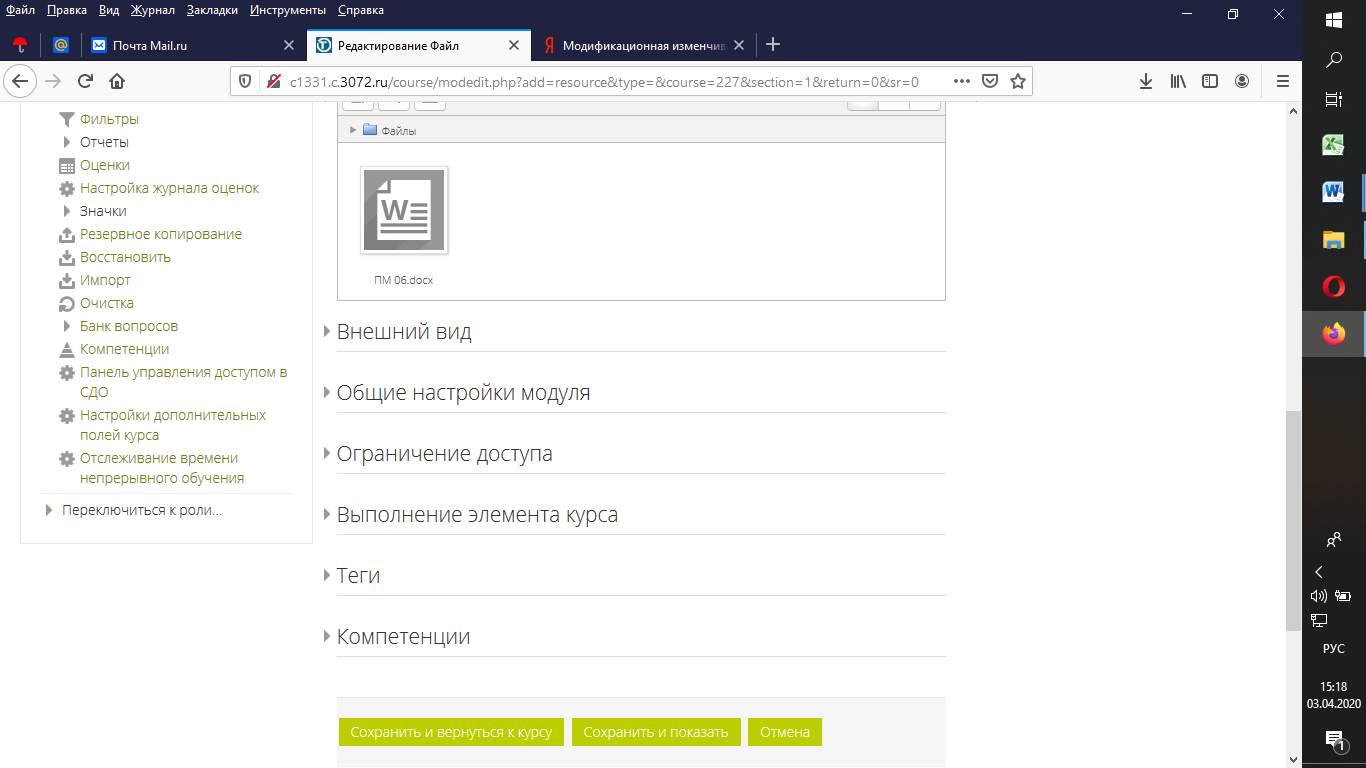 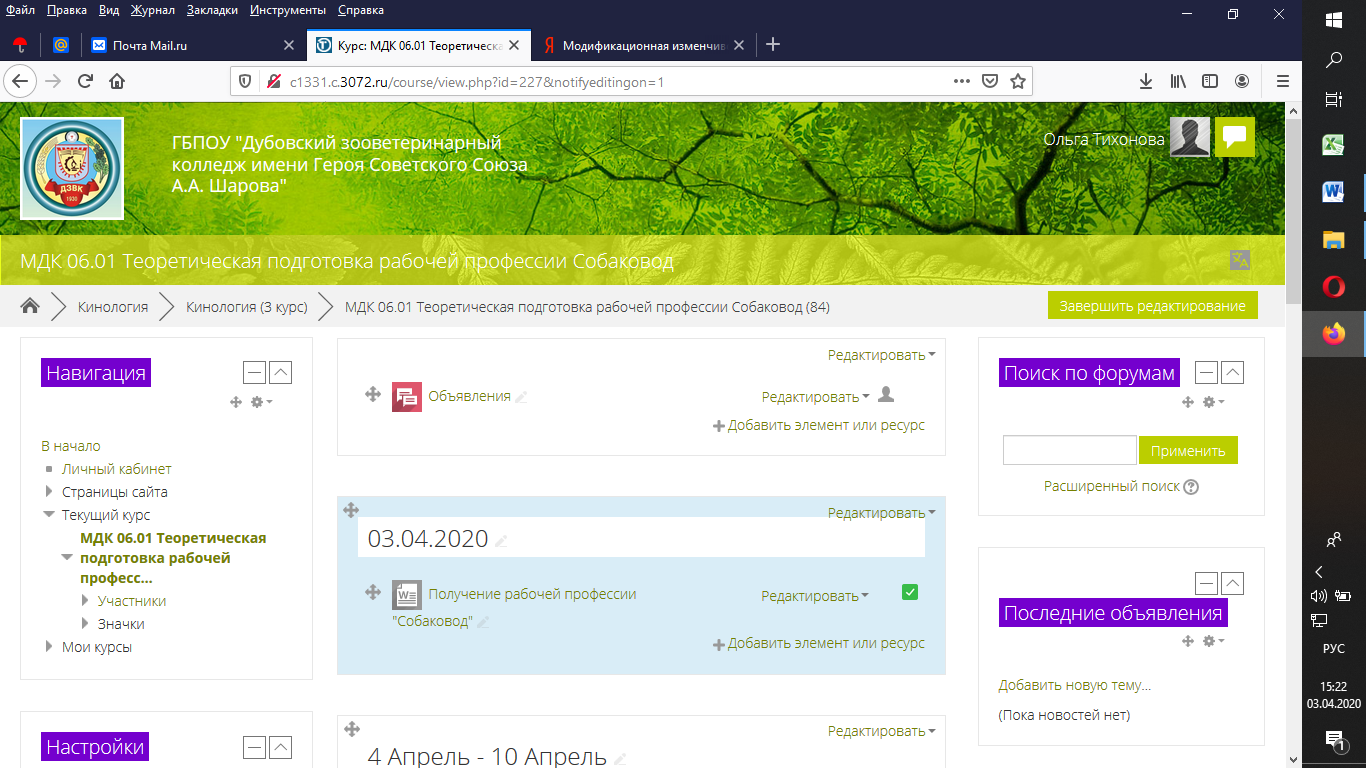 			ГОТОВО